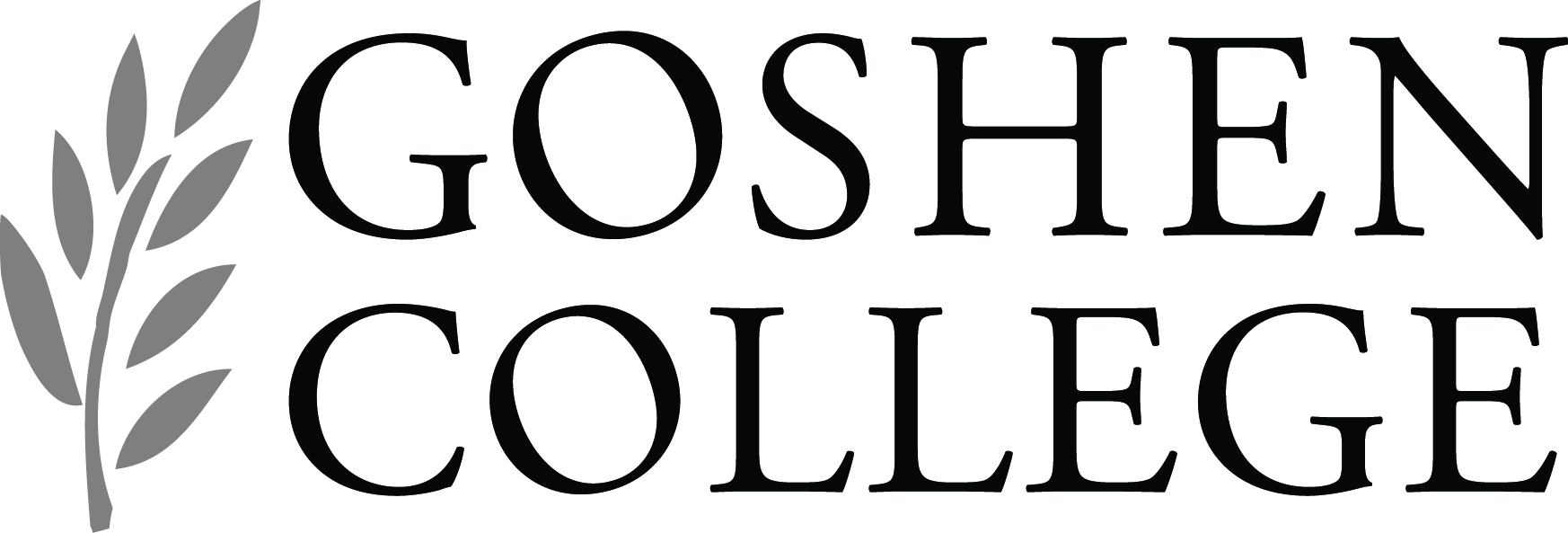 Form adapted January 2014 from assessment plan template developed by Salt Lake Community College (http://vvww.slcc.edu/assessment/help.aspx)Program: Library ServicesDepartment/Program Mission Statement:The library services program prepares graduates for leadership in 21st century libraries, with particular skills in understanding and managing best-practice technology platforms.Person Responsible for Assessment Plan:Department chairDate: Student Learning OutcomesWhat are students expected to learn?Assessment Methods/ MeasuresHow and when will the data be collected? What students will be assessed?Set Performance Target/BenchmarkHow well should students be able to do on the assessment?Data and Interpretation of Results/FindingsWhat do the data show?Use of Results What changes were made after reviewing the results? How will you follow-up to measure improvement?Program Level Learning Outcomes AssessmentsAssess the overarching program learning outcomes for all program completers, majors, or graduates only.Potential Program Level Learning Outcomes Assessment Tools: Capstone Project or Comprehensive Exam Scores; Portfolio Scores; Student Certification or Licensure Exam Scores; etc.Program Level Learning Outcomes AssessmentsAssess the overarching program learning outcomes for all program completers, majors, or graduates only.Potential Program Level Learning Outcomes Assessment Tools: Capstone Project or Comprehensive Exam Scores; Portfolio Scores; Student Certification or Licensure Exam Scores; etc.Program Level Learning Outcomes AssessmentsAssess the overarching program learning outcomes for all program completers, majors, or graduates only.Potential Program Level Learning Outcomes Assessment Tools: Capstone Project or Comprehensive Exam Scores; Portfolio Scores; Student Certification or Licensure Exam Scores; etc.Program Level Learning Outcomes AssessmentsAssess the overarching program learning outcomes for all program completers, majors, or graduates only.Potential Program Level Learning Outcomes Assessment Tools: Capstone Project or Comprehensive Exam Scores; Portfolio Scores; Student Certification or Licensure Exam Scores; etc.Program Level Learning Outcomes AssessmentsAssess the overarching program learning outcomes for all program completers, majors, or graduates only.Potential Program Level Learning Outcomes Assessment Tools: Capstone Project or Comprehensive Exam Scores; Portfolio Scores; Student Certification or Licensure Exam Scores; etc.Example 1Comprehensive Knowledge and Ability: Graduates will demonstrate a comprehensive knowledge of library services. Final ProjectThis is a performance exam that will be posted to the student’s portfolio.All program completers will turn in a final project. [2015-16]Our completers will average 80% on the final project. Example 2Internship Success: Students will be competent to perform entry-level work tasks.Internship Director Survey We will collect surveys for all students who complete their internship this year. [2015-16]80% of our students who complete the internship will receive competent or highly competent ratings from their internship director.Example 3Capstone Project: Program completers/graduates will produce professional level photographs.Juried portfolio review at the end of spring semester. Experts from the profession will score portfolios using industry scoring standards.All students who complete the program this year must submit a portfolio of evaluation.[2016-17]80% of our program completers will achieve passing scores on their portfolios.Example 4External Knowledge and Skills Exam: Graduates will pass the state certification exam.All graduates must take the state certification exam before beginning practice. We will collect certification exam scores.[2016-17]90% of our students will pass the state certification exam.Other Program Quality and Success MeasuresPrograms may decide to assess other program quality and success measures using tools that do not directly measure student learning.Potential Program Outcomes Assessment Tools: Student Satisfaction Surveys; Employer Satisfaction Surveys; Four-year Institution Faculty Surveys; Gaining or Maintaining Special Program Accreditation; PAC Approvals; Curriculum and Other Alignment Studies; Action Research; Etc.Other Program Quality and Success MeasuresPrograms may decide to assess other program quality and success measures using tools that do not directly measure student learning.Potential Program Outcomes Assessment Tools: Student Satisfaction Surveys; Employer Satisfaction Surveys; Four-year Institution Faculty Surveys; Gaining or Maintaining Special Program Accreditation; PAC Approvals; Curriculum and Other Alignment Studies; Action Research; Etc.Other Program Quality and Success MeasuresPrograms may decide to assess other program quality and success measures using tools that do not directly measure student learning.Potential Program Outcomes Assessment Tools: Student Satisfaction Surveys; Employer Satisfaction Surveys; Four-year Institution Faculty Surveys; Gaining or Maintaining Special Program Accreditation; PAC Approvals; Curriculum and Other Alignment Studies; Action Research; Etc.Other Program Quality and Success MeasuresPrograms may decide to assess other program quality and success measures using tools that do not directly measure student learning.Potential Program Outcomes Assessment Tools: Student Satisfaction Surveys; Employer Satisfaction Surveys; Four-year Institution Faculty Surveys; Gaining or Maintaining Special Program Accreditation; PAC Approvals; Curriculum and Other Alignment Studies; Action Research; Etc.Other Program Quality and Success MeasuresPrograms may decide to assess other program quality and success measures using tools that do not directly measure student learning.Potential Program Outcomes Assessment Tools: Student Satisfaction Surveys; Employer Satisfaction Surveys; Four-year Institution Faculty Surveys; Gaining or Maintaining Special Program Accreditation; PAC Approvals; Curriculum and Other Alignment Studies; Action Research; Etc.Example 1Program completers will be employed or will be accepted into another educational program.Employment and Acceptance Statistics for all students who leave our program this year (includes early exit students and graduates). 80% of our graduates will be employed or be accepted to another educational program within six months of graduation.Example 2Student Satisfaction: Students will feel that the courses prepared them for their jobs.Annual Alumni SurveyAll students who complete the program this year will be surveyed.We will use data from the IR office annual alumni survey. 80% of our students will report being satisfied or very satisfied. Example 3Quality of Advising: Seniors will report a high level of satisfaction with advising in the major.Senior SurveyWe will the IR office’s senior survey results from the national senior survey (administered every other year).80% of employers will feel that our graduates were “well” or “very well” prepared for employment.Example 4Alignment Study: LIB 310 curriculum and exams will be aligned to national standards. Faculty will perform an alignment study that compares our syllabi, textbooks, and exams (from all sections of LIB 310) to the professional standards for our profession. Our curriculum and exams will align with at least 90% of the national standards Example 5Action Research: Comparison of current classroom-based instruction to problem-based instruction. Comparison of completion rates and final exam scores between current sections of LIB 310 that use teacher led instruction and sections that have initiated problem-based instruction methods.We will collect data from all students who register for LIB 310 in the fall and spring semesters. Research Question – Will students in sections of LIB 310 who use problem-based instruction achieve and persist better than students who use current teacher led classroom instruction?